МЕДИЦИНСКИЙ УНИВЕРСИТЕТ КАРАГАНДЫБИБЛИОТЕЧНО-ИЗДАТЕЛЬСКИЙ ЦЕНТР«Н.А. НАЗАРБАЕВ – ПЕРВЫЙ ПРЕЗИДЕНТ КАЗАХСТАНА»(рекомендательный библиографический указатель)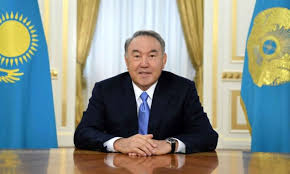 КарагандаМЕДИЦИНСКИЙ УНИВЕРСИТЕТ КАРАГАНДЫБИБЛИОТЕЧНО-ИЗДАТЕЛЬСКИЙ ЦЕНТР«Н.А. НАЗАРБАЕВ – ПЕРВЫЙ ПРЕЗИДЕНТ КАЗАХСТАНА»(рекомендательный библиографический указатель)Караганда - 2020УДК	9(574)ББК	63.3(5Каз)	Н 19Составитель: Аразниязова И.Е., библиографРедактор: Войцеховская  В.А., старший библиотекарьОтветственный за выпуск: Амирова  Я.О., директор библиотечно-издательского центраН 19 Н.А. НАЗАРБАЕВ – ПЕРВЫЙ ПРЕЗИДЕНТ КАЗАХСТАНА: рекомендательный библиографический указатель. – Караганда, 2020. – 18 с.УДК 9(574)ББК 63.3(5Каз)СодержаниеПроисхождение …………………………………………………..5Трудовой путь и политическая карьера…………………………6Президентство……………………………………………………..7Отставка……………………………………………………………8Звания, титулы и награды…………………………………………9Памятники………………………………………………………….9Фильмы……………………………………………………………10Марки……………………………………………………………...10Основные работы…………………………………………………11Статьи…………………………………………………………...…11Список литературы имеющиеся в библиотечно-издательском центре НАО «МУК»- работ Н.А.Наазарбаева…………………12Список литературы имеющиеся в библиотечно-издательском центре НАО «МУК»- написанных о  Н.А. Наазарбаева………15«В современном мире выиграет не тот,                                                                      кто держится за когда-то полученные знания,                                                                               а тот, кто умеет учиться всю жизнь.                                                                                       Меня в университете не учили, как стать президентом.                                                      Чтобы быть им и выдерживать требования времени,                                                 приходится учиться и днём, и ночью, и всегда.                                                          Запомните, кто готов к изменениям, тот выиграет.                                                   Кто говорит на одном языке с исследователями,                                                    инвесторами, тот выиграет.»                                                                                          Н.А.НазарбаевПроисхождение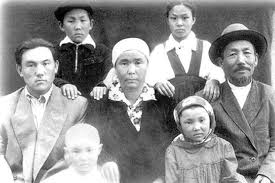 Нурсултан Абишевич Назарбаев родился 6 июля 1940 года в селе Чемолган Каскеленского района Алма-Атинской области Казахской ССР в семье Абиша и Альжан, которые работали в сфере сельского хозяйства. Происходит из подрода екей рода шапрашты Старшего жуза. Отец Нурсултана Назарбаева — Абиш — родился в 1903 году у подножия горы Алатау в семье Назарбая. Абиш Назарбаев скончался в 1971 году. Мать Назарбаева — Альжан — родилась в 1910 году в семье муллы аула Касык Курдайского района Джамбульской области и скончалась в 1977 году. Мать происходит из подрода бескалмак рода жаныс племени дулат.Трудовой путь и политическая карьера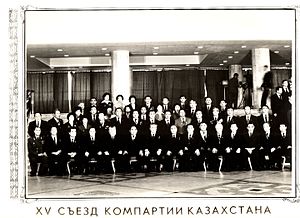 Кунаев и Назарбаев на XV съезде компартии КазахстанаВ 1960 — окончил ПТУ № 22 г. Днепродзержинск. В 1967 окончил ВТУЗ при Карагандинском металлургическом комбинате.Трудовой путь начал в 1960 рабочим стройуправления треста «Казметаллургстрой» в г. Темиртау Карагандинской области. Затем работал чугунщиком разливочных машин, горновым доменной печи на Карагандинском металлургическом заводе.В 1965—1969 — вновь работал на Карагандинском металлургическом заводе (с 1966 — комбинат): диспетчер, газовщик, старший газовщик доменного цеха.В 1969—1973 — на партийной, комсомольской работе в Темиртау. В 1973—1978 — секретарь парткома Карагандинского металлургического комбината. В 1978—1979 — секретарь, второй секретарь Карагандинского обкома партии.В 1979—1984 — секретарь Центрального Комитета Компартии Казахстана.В 1984—1989 — Председатель Совета Министров Казахской ССР. В 1989—1991 — первый секретарь Центрального Комитета Компартии Казахстана. С 14 июля 1990 по 23 августа 1991 — Член Политбюро ЦК КПСС. Член Центральной ревизионной комиссии КПСС (1981—1986). Член ЦК КПСС (1986—1991).Народный депутат СССР с 1989 по январь 1992. В феврале — апреле 1990 — одновременно Председатель Верховного Совета Казахской ССР.Президентство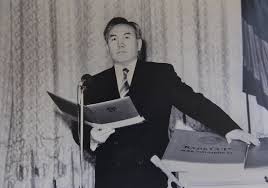 С апреля 1990 года — Президент Казахской ССР (избран Верховным Советом КазССР на безальтернативной основе)С апреля 1991 года активно участвовал в переговорах в Ново-Огарёво по вопросам заключения нового союзного договора. Выступал за сохранение СССР.Летом 1991 года в ходе подписания нового Союзного договора с М. Горбачёвым и Б. Ельциным была достигнута договорённость, что Назарбаев может занять пост председателя правительства Союза Суверенных Государств, однако Августовский путч ГКЧП помешал этим планам.
Назарбаев выступал за превращение СССР в конфедерацию. 28 августа на Пленуме ЦК КП Казахстана президент Назарбаев заявил о своём выходе из КПСС.1 декабря 1991 года состоялись первые всенародные выборы Президента республики, в ходе которых Назарбаев получил поддержку 98,7 % избирателей. Других кандидатов в бюллетене не было. 8 декабря он не приехал в Беловежскую пущу и не подписал Беловежское соглашение о прекращении существования СССР и создании СНГ.10 декабря республика переименована в Республику Казахстан. 16 декабря 1991 года Верховный Совет Казахской ССР принял Закон о государственной независимости Республики Казахстан, соответственно, Н. А. Назарбаев стал президентом Республики Казахстан. Через 5 дней подписал Алма-Атинскую декларацию о целях и принципах СНГ, подтвердившую упразднение Союза ССР.В 1995 году в результате состоявшегося 29 апреля референдума президентские полномочия Назарбаева были продлены до 2000 года.10 января 1999 года Назарбаев был избран Президентом Республики Казахстан, получив 79,78 % голосов избирателей.4 декабря 2005 года Назарбаев был избран Президентом Республики Казахстан, получив 91,15 % голосов избирателей.15 июня 2010 года за Назарбаевым официально закреплён статус Первого Президента Республики Казахстан — Лидера Нации, согласно Конституционному Закону Республики Казахстан «О внесении изменений и дополнений в некоторые конституционные законы Республики Казахстан по вопросам совершенствования законодательства в сфере обеспечения деятельности Первого Президента Республики Казахстан — Лидера Нации».23 декабря 2010 года на форуме в Усть-Каменогорске появилось предложение продлить полномочия президента страны до 2020 года и для этого провести общереспубликанский референдум. Одним из выступающих был Олжас Сулейменов. Уже 7 января 2011 года президент Казахстана Нурсултан Назарбаев отклонил предложения парламента республики о вынесении на республиканский референдум изменений и дополнений в Конституцию Республики Казахстан по продлению полномочий действующего президента без всенародных выборов до 2020 года. «Отклонить предложение парламента Республики Казахстан о вынесении на республиканский референдум изменений и дополнений в конституцию Республики Казахстан, инициированное парламентом Республики Казахстан в соответствии с подпунктом 3 пункта 2 статьи 54 конституции Республики Казахстан. Настоящий указ вводится в действие со дня подписания», — говорится в тексте документа. Впрочем, сбор подписей продолжался, и на 13 января 2011 было собрано 5 миллионов 16 тысяч подписей в поддержку этой инициативы. 14 января 2011 года парламент Казахстана единогласно принял поправки в конституцию. 31 января Конституционный совет Казахстана признал закон о замене выборов на референдум неконституционным.В этот же день выступая с обращением к народу, президент согласился с решением совета, и предложил провести досрочные президентские выборы. Тем самым почти на два года сокращается срок его нынешних полномочий.3 апреля на досрочных президентских выборах в четвёртый раз был переизбран Президентом Казахстана до декабря 2016 года. По окончательным данным Центризбиркома, Нурсултан Назарбаев набрал 95,5 процента голосовВ марте 2015 года Назарбаев был зарегистрирован кандидатом в президенты для участия в досрочных президентских выборах Республики Казахстан 26 апреля 2015 года. Набрал 97,75 % голосов.Отставка19 марта 2019 года подписал указ о сложении полномочий президента с 20 марта 2019 года по собственному желанию. В своём обращении к народу Назарбаев заявил:Я принял решение прекратить свои полномочия в качестве Президента. В этом году исполнится 30 лет, как я занимаю самый высокий пост. Народ дал мне возможность быть первым президентом независимого Казахстана.Звания, титулы, награды12 мая 2010 года депутаты Мажилиса — нижней палаты парламента Казахстана единогласно приняли поправки в пакет законопроектов, наделяющих президента Назарбаева статусом лидера нации. Законом Республики Казахстан от 2 января 2012 года № 525-IV «О внесении дополнения в Закон Республики Казахстан „О государственных наградах Республики Казахстан“» статья 10 дополнена частью третьей: «Первый Президент Республики Казахстан — Лидер Нации по своему статусу обладает званием „Халық қаһарманы“ (Народный герой) с вручением знака особого отличия — Золотой звезды и ордена „Отан“».3 февраля 2018 года Президенту Республики Казахстан Нурсултану Назарбаеву присудили премию «Халықтың сүйіктісі» «Народный любимец».30 мая 2019 года присвоен статус почётного сенатора. Такое решение единогласно приняли депутаты Сената Парламента РК.23 октября 2019 года присвоено звание почётного доктора Университета Цукубы.Памятники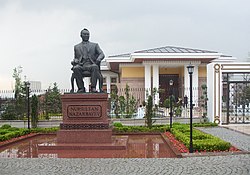 Памятник Нурсултану Назарбаеву в Анкаре10 июля 2018 года в Национальном музее в Астане был открыт доступ к скульптуре Нурсултана Назарбаева, установленной в честь его 78-го дня рожденияПамятники Назарбаеву установлены в Президентском парке в Алма-Ате, Чолпон-Ате, барельеф с ним в Астане, на Украине и в АнкареЕго имя носят улицы в Иордании, Турции, в Чечне, в Казани и проспект в Алма-Ате, Караганде.  В Чеченской республике так же назван лицей его именем. Также университет, «Назарбаев Интеллектуальные школы», государственное учреждение Назарбаев-центр, парк в Актобе, сорт тюльпанов, орден и пик. В честь него Астана переименована в Нур-СултанФильмыДокументальный фильм «С Назарбаевым о главном...» был представлен телеканалом «Хабар». Формат нового проекта особенен тем, что Президенту показывали архивные записи прошлых лет. Откровения, прозвучавшие в картине, никогда ранее не были сказаны ни в одном интервью.Документальный фильм  «Назарбаев. Live» - о Президенте РК, чья цель была показать Назарбаева не только как руководителя страны, но и как обычного человека, который имеет свои увлечения, пристрастия и воспоминания.Художественный фильм «Небо моего детства» - это первый из киноэпопеи о жизни Президента. Режиссёр и автор сценария - Рустем Абдрашев. Картина снята по мотивам литературных воспоминаний Нурсултана Абишевича «Без правых и левых», «В центре Евразии» и «Эпицентр мира».«Так сложились звёзды» -  картина о главе государства, снятая российским режиссёром Сергеем Снежкиным. Фильм расскажет о событиях, произошедших в период распада СССР, и о временах перестройки.4, 5. Биографические фильмы «Путь лидера: «Огненная река» и «Железная гора» рассказывают о конце 50-х и 60-х годов прошлого столетия. 6.«Разрывая замкнутый круг» - четвёртый фильм киноэпопеи о Президенте. В этой картине Нурсултан предстал в качестве руководителя партийной организации. В этот период будущий лидер нации проявляет смелость и целеустремленность. Именно аналитический взгляд и стойкость позволяют справиться с преградами и обрести уважение коллег и друзей. В съёмках фильма помимо казахстанских актёров принимали участие звёзды российского кино.                        Марки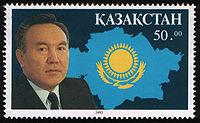 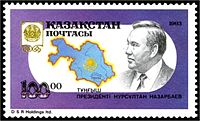 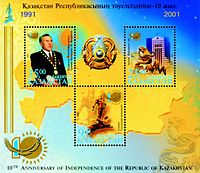 Почтовая марка Казахстана,        Почтовая марка Казахстана        Почтовая марка Казахстана,
1993 год, 50 рублей (Михель 28)   1993 год, 100 рублей                        2001 годОсновные работы«Казахстанский путь»«Стальной профиль Казахстана»«Без правых и левых»«Стратегия ресурсосбережения и переход к рынку»«Кремлёвский тупик»«Стратегия становления и развития Казахстана как суверенного государства»«Рынок и социально-экономическое развитие»«На пороге XXI века»«Н. А. Назарбаев. Евразийский союз: идеи, практика, перспективы. 1994—1997»«В потоке истории»«Эпицентр мира»«В сердце Евразии» и др.15 декабря 2017 года в городе Астане была презентована книга Нурсултана Абишевича Назарбаева «Эра Независимости» Статьи«Хозяйская расчётливость»«Экономика Казахстана: реальность и перспективы обновления»«Проблемы разделения труда»«Эффект объединений: опыт и проблемы»«Условия новые, „тормоза“ старые»«Проблемы Приаралья и пути их решения»«Terra incognita посттоталитарной демократии»«От имперского союза к содружеству независимых государств»«Экономическая интеграция — разумной альтернативы нет»«Межнациональное единство и экономический суверенитет — главная и надёжная опора нашего продвижения вперёд»«Наши ориентиры — консолидация, общественный прогресс, социальное партнёрство»«Критическое десятилетие»«Об ускорении рыночных преобразований и мерах выхода из экономического кризиса»«Евразийское пространство: интеграционный потенциал и его реализация» и др.Список литературы имеющиеся в библиотечно-издательском центре НАО «МУК»- работы Н.А. НаазарбаеваСписок литературы имеющиеся в библиотечно-издательском центре НАО «МУК»- написанных о  Н.А. Наазарбаева66.3(5Каз)Н17Назарбаев Н. Ә.Елмен сырласу : сөздер, сұхбаттар / Н. Ә. Назарбаев. - Астана : КүлтегінТ. 1. - 2008. - 280 б Экземпляры: всего:1 - 2(1).66.3(5Каз)Н 17Назарбаев Н. Ә.Елмен сырласу : сөздер, сұхбаттар / Н. Ә. Назарбаев. - Астана : КүлтегінТ. 2. - 2009. - 256 б Экземпляры: всего:1 - 2(1).66.3(5Каз)Н 17Назарбаев Н. Ә.Елмен сырласу : сөздер, сұхбаттар / Н. Ә. Назарбаев. - Астана : КүлтегінТ. 3. - 2009. - 336 б Экземпляры: всего:1 - 2(1).66.3(5Каз)Н17Назарбаев Н. Ә.Таңдамалы сөздер : избранные речи / Н. Ә. Назарбаев. - Астана : СарыарқаI том : 1989-1991 жж. / Н. Ә. Назарбаев. - 2014. - 612 б. Экземпляры: всего:2 - 2(1), 1(1).66.3(5Каз)Н17Назарбаев Н. Ә.Таңдамалы сөздер : избранные речи / Н. Ә. Назарбаев. - Астана : СарыарқаII том : 1991-1995 жж. / Н. Ә. Назарбаев. - 2014. - 736 б. Экземпляры: всего:2 - 2(1), 1(1).66.3(5Каз)Н17Назарбаев Н. Ә.Таңдамалы сөздер : избранные речи / Н. Ә. Назарбаев. - Астана : СарыарқаIII том : 1995-1998 жж. / Н. Ә. Назарбаев. - 2014. - 644 б. Экземпляры: всего:2 - 2(1), 1(1).66.3(5Каз)Н17Назарбаев Н. Ә.Таңдамалы сөздер : избранные речи / Н. Ә. Назарбаев. - Астана : СарыарқаIV том. 2 кітап : 2003-2005 жж. - 2014. - 744 б. Экземпляры: всего:2 - 2(1), 1(1).66.3(5Каз)Н17Назарбаев Н. Ә.Таңдамалы сөздер : избранные речи / Н. Ә. Назарбаев. - Астана : СарыарқаIV том. 1 кітап : 1999-2002 жж. - 2014. - 668 б. Экземпляры: всего:2 - 2(1), 1(1).66.3(5Каз)Н17Назарбаев Н. Ә.Таңдамалы сөздер : избранные речи / Н. Ә. Назарбаев. - Астана : СарыарқаV том. 2 кітап : 2008-2009 жж. - 2014. - 632 б. Экземпляры: всего:2 - 2(1), 1(1).66.3(5Каз)Н17Назарбаев Н. Ә.Таңдамалы сөздер : избранные речи / Н. Ә. Назарбаев. - Астана : СарыарқаV том. 1 кітап : 2006-2007 жж. - 2014. - 664 б. Экземпляры: всего:2 - 2(1), 1(1).66.3(5Каз)Н17Назарбаев Н. Ә.Таңдамалы сөздер : избранные речи / Н. Ә. Назарбаев. - Астана : СарыарқаVI том : 2010-2011 жж. - Астана : Сарыарқа, 2014. - 636 б. Экземпляры: всего:2 - 2(2).66.3(5Каз)Н17Назарбаев Н. Ә.Таңдамалы сөздер : избранные речи / Н. Ә. Назарбаев. - Астана : СарыарқаVII том : 2012-2013 жж. - 2014. - 584 б. Экземпляры: всего:2 - 2(1), 1(1).32Н 17Назарбаев Н.Ә. Болашаққа бағдар: рухани жаңғыру = Взгляд в будущее: модернизация общественного сознания / Н. Ә. Назарбаев. - Астана, 2017. - 56 б Экземпляры: всего:10 - 2(1), 1(9).32Н 17Назарбаев Н.Ә. Сындарлы он жыл : қоғамдық саясы басылым / Н. Ә. Назарбаев. - Алматы : Атамұра, 2003. - 240 б. Экземпляры: всего:1 - 1(1).32Н 17Назарбаев Н.Ә. Тәуелсіздік белестері : қоғамдық саяси басылым / Н. Ә. Назарбаев. - Алматы : Атамұра, 2003. - 336 б. Экземпляры: всего:1 - 1(1).66.3(5Каз)Н19Назарбаев Н. А.Избранные речи / Н. А. Назарбаев. - Астана : СарыарқаТом 1 : 1989-1991 гг. - 2011. - 548 с Экземпляры: всего:2 - 2(1), 1(1).66.3(5Каз)Н19Назарбаев Н. А.Избранные речи / Н. А. Назарбаев. - Астана : СарыарқаТом II : 1991-1995 гг. - 2011. - 672 с Экземпляры: всего:2 - 2(1), 1(1).66.3(5Каз)Н19Назарбаев Н. А.Избранные речи / Н. А. Назарбаев. - Астана : СарыарқаТом III : 1995-1998 гг. - 2011. - 582 с Экземпляры: всего:2 - 2(1), 1(1).66.3(5Каз)Н19Назарбаев Н. А.Избранные речи / Н. А. Назарбаев. - Астана : СарыарқаТом IV. Кн. 1 : 1999-2002 гг. - 2011. - 520 с Экземпляры: всего:2 - 2(1), 1(1).66.3(5Каз)Н19Назарбаев Н. А.Избранные речи / Н. А. Назарбаев. - Астана : СарыарқаТом IV. Кн. 2 : 2003-2005 гг. - 2011. - 640 с Экземпляры: всего:2 - 2(1), 1(1).66.3(5Каз)Н19Назарбаев Н. А.Избранные речи / Н. А. Назарбаев. - Астана : СарыарқаТом V. Кн. 1 : 2006-2007 гг. - 2011. - 528 с Экземпляры: всего:2 - 2(1), 1(1).66.3(5Каз)Н19Назарбаев Н. А.Избранные речи / Н. А. Назарбаев. - Астана : СарыарқаТом V. Кн. 2 : 2008-2009 гг. - 2011. - 468 с Экземпляры: всего:2 - 2(1), 1(1).66.3(5Каз)Н19Назарбаев Н. А.Избранные речи / Н. А. Назарбаев. - Астана : СарыарқаТом VI : 2010-2011 гг. - 2014. - 632 с Экземпляры: всего:2 - 2(1), 1(1).66.3(5Каз)Н19Назарбаев Н. А.Избранные речи / Н. А. Назарбаев. - Астана : СарыарқаТом VII : 2012-2013 гг. - 2014. - 572 с Экземпляры: всего:2 - 2(1), 1(1).66.3(5Каз)Н19Назарбаев Н.А. Избранные речи : общественно-политическая литература. Т. I : 1989-1991 / Н. А. Назарбаев. - Астана : ИД "Сарыарка", 2009. - 548 с. Экземпляры: всего:1 - 2(1).66.3(5Каз)Н19Назарбаев Н.А. Избранные речи : общественно-политическая литература. Т. II : 1991-1995 / Н. А. Назарбаев. - Астана : ИД "Сарыарка", 2009. - 672 с. Экземпляры: всего:1 - 2(1).66.3(5Каз)Н19Назарбаев Н.А. Избранные речи : общественно-политическая литература. Т. III : 1995-1998 / Н. А. Назарбаев. - Астана : ИД "Сарыарка", 2009. - 582 с. Экземпляры: всего:1 - 2(1).66.3(5Каз)Н191Назарбаев Н.А. К экономике знаний - через инновации и образование : Лекция Президента РК в ЕНУ / Н. А. Назарбаев. - Астана : ЕНУ, 2006. - 26 с Экземпляры: всего:1 - (1).32Н 19Назарбаев Н.А. Когда мысль - материальна : лекции и выступления Президента Казахстана в Колумбийском университете, в МГУ им. М. В. Ломоносова, в Кембриджском университете, в "Назарбаев Университете" Астаны и в других крупнейших учебных и научных центрах мира / Н. А. Назарбаев. - М. : Художественная литература, 2012. - 312 с. : ил. Экземпляры: всего:1 - 2(1).32Н 17Назарбаев Н.А. Критическое десятилетие : общественно-политическая литература / Н. А. Назарбаев. - Алматы : Атамұра, 2003. - 240 с Экземпляры: всего:1 - 1(1).66.3(5Каз)Н191Назарбаев Н.А. Новый Казахстан в новом мире : послание Президента РК народу Казахстана / Н. А. Назарбаев. - Астана, 2007. - 68 с Экземпляры: всего:1 - 1(1).66.3(5Каз)Н17Назарбаев Н.А. Қазақстан халғының әл-ауқатын арттыру-мемлекеттiк саясаттың басты мақсаты = Повышение благосостояния граждан Казахстана - главная цель государственной политики  : Қазақстан Республикасының Президентi Нұрсұлтан Назарбаевтың Қазақстан халғына жолдауы / Н. А. Назарбаев. - Астана, 2008. - 64 с Экземпляры: всего:5 - 2(1), 1(4).62П 42Проведение комплекса научно-технических и инженерных работ по приведению бывшего Семипалатинского испытательного полигона в безопасное состояние : научное издание / Н. А. Назарбаев [и др.]. - КурчатовТ. III. - 2016. - 596 с. : ил. Экземпляры: всего:1 - 2(1).37E 91Eurasian higher education leaders forum : Conference proceedings. - Astana : IndigoPrint Ljp, 2013. - 114 p. Экземпляры: всего:1 - 2(1).33А 30Адизес И.К. Управляя изменениями / И. К. Адизес. - СПб. : Питер, 2011. - 224 с. : ил. - (Теория менеджмента) Экземпляры: всего:3 - 2(1), 1(2).88.3В124Вагин И.О. Поднимись над толпой! Тренинг лидерства : научно-популярная литература / И. О. Вагин, А. И. Глущай. - СПб. : Питер, 2002. - 188 с. - (Сам себе психолог) Экземпляры: всего:1 - 4(1)Аннотация: БОИ.61Д 20Дәлелді медицинаның негіздері : студенттерге, резиденттерге, магистранттарға, докторанттарға және денсаулық сақтау саласының қызметкерлеріне арналған оқулық / М. Қ. Кульжанов [и др.]. - Астана : б.и., 2012. - 163 б. Экземпляры: всего:1 - 2(1).66.3(5Каз)Е41Елбасы жолдады-елі қолдады. - Астана : КүлтегінТ.1. - 2008. - 312 б Экземпляры: всего:1 - 2(1).82Ж 92Жыр арқауы - Елбасы : мемлекет басшысы Н.Ә. Назарбаевқа арналған бата-тілектер, өлеңдер, толғаулар, поэмалар және ән мәтіндері. - Астана : Фолиант, 2018. - 312 б Экземпляры: всего:5 - 2(1), 1(4).616.08К 18Камынина Н.Н. Менеджмент и лидерство : учебник / Н. Н. Камынина, И. В. Островская, А. В. Пьяных. - М. : ГЭОТАР-Медиа, 2012. - 528 с. Экземпляры: всего:14 - 2(1), 1(1), 3a(12).614.2К 18Камынина Н.Н. Менеджмент и лидерство : учебник / Н. Н. Камынина, И. В. Островская, А. В. Пьяных. - М. : ГЭОТАР-Медиа, 2009. - 528 с. Экземпляры: всего:5 - 1(4), 2(1).66.3(5Каз)К28Касымбеков М.Б. Исторический выбор : сборник / М. Б. Касымбеков. - Астана : Деловой мир Астана, 2013. - 326 с Экземпляры: всего:2 - 2(1), 1(1).66.3(5Каз)К 28Касымбеков М.Б. Первый президент Республики Казахстан Нурсултан Назарбаев. Хроника деятельности 01.01.2006-01.01.2007 : научное издание / М. Б. Касымбеков. - Астана : Елорда, 2007. - 288 с. Экземпляры: всего:1 - 2(1).66.3(5Каз)К28Касымбеков М.Б. Первый президент Республики Казахстан Нурсултан Назарбаев:  хроника деятельности 01.01.2004 - 31.12.2005 / М. Б. Касымбеков. - Астана : Елорда, 2006. - 544 с Экземпляры: всего:5 - 2(1), 4(4).66.3(5Каз)8М742Могильницкий В.М. Наш Назарбаев : историческая литература / В. М. Могильницкий. - Караганда : Гласир, 2008. - 220 с. : ил. - (Жизнь и дела замечательных людей) Экземпляры: всего:2 - 1(1), 2(1).34Н 19Назарбаев Нурсултан Абишевич - основатель независимого государства : биография / гл. ред. Б. О. Жакып. - Алматы : Қазақ энциклопедиясы, 2010. - 228 с Экземпляры: всего:1 - 2(1).66.3(5Каз)Н17Нұрсұлтан Назарбаев. Өмірбаян : биография / жоба жетекшісі М. Б. Қасымбеков. - Астана : Деловой мир Астана, 2013. - 320 б. Экземпляры: всего:5 - 2(1), 1(4).84(5Каз)О-46Озаренные взлетом Сарыарки : альманах-сборник стихов / сост.: Т. Ромашихина-Кравцова, Е. Гаврилова. - Караганда : ТОО "Арко" ; Темиртау, 2012. - 152 с Экземпляры: всего:2 - 1(2).66.3(5Каз)П26Первый Президент Республики Казахстан Нурсултан Назарбаев. Хроника деятельности. 1990-1991 годы : справочное издание / рук.  М. Б. Касымбеков ; отв. ред. Б. Б. Темирболат. - Астана : Деловой мир Астана, 2011. - 514 с. Экземпляры: всего:2 - 2(1), 1(1).66.3(5Каз)П26Первый Президент Республики Казахстан Нурсултан Назарбаев. Хроника деятельности. 1992-1993 годы : справочное издание / рук.  М. Б. Касымбеков ; отв. ред. Б. Б. Темирболат. - Астана : Деловой мир Астана, 2011. - 592 с. Экземпляры: всего:2 - 2(1), 1(1).66.3(5Каз)П26Первый Президент Республики Казахстан Нурсултан Назарбаев. Хроника деятельности. 1994-1995 годы : справочное издание / рук.  М. Б. Касымбеков ; отв. ред. Б. Б. Темирболат. - Астана : Деловой мир Астана, 2011. - 576 с. Экземпляры: всего:2 - 2(1), 1(1).66.3(5Каз)П26Первый Президент Республики Казахстан Нурсултан Назарбаев. Хроника деятельности. 1996-1997 годы : справочное издание / рук.  М. Б. Касымбеков ; отв. ред. Б. Б. Темирболат. - Астана : Деловой мир Астана, 2010. - 548 с. - (Первый Президент Республики Казахстан Нурсултан Назарбаев. Хроника деятельности) Экземпляры: всего:2 - 2(1), 1(1).66.3(5Каз)П26Первый Президент Республики Казахстан Нурсултан Назарбаев. Хроника деятельности. 1998-1999 годы : справочное издание / рук.  М. Б. Касымбеков ; отв. ред. Б. Б. Темирболат. - Астана : Деловой мир Астана, 2010. - 514 с. Экземпляры: всего:2 - 2(1), 1(1).66.3(5Каз)П26Первый Президент Республики Казахстан Нурсултан Назарбаев. Хроника деятельности. 2000 год : справочное издание / рук.  М. Б. Касымбеков ; отв. ред. Б. Б. Темирболат. - Астана : Деловой мир Астана, 2010. - 234 с. - (Первый Президент Республики Казахстан Нурсултан Назарбаев. Хроника деятельности) Экземпляры: всего:2 - 2(1), 1(1).66.3(5Каз)П26Первый Президент Республики Казахстан Нурсултан Назарбаев. Хроника деятельности. 2001 год : справочное издание / рук.  М. Б. Касымбеков ; отв. ред. Б. Б. Темирболат. - Астана : Деловой мир Астана, 2010. - 308 с. - (Первый Президент Республики Казахстан Нурсултан Назарбаев. Хроника деятельности) Экземпляры: всего:2 - 2(1), 1(1).66.3(5Каз)П26Первый Президент Республики Казахстан Нурсултан Назарбаев. Хроника деятельности. 2002 год : справочное издание / рук.  М. Б. Касымбеков ; отв. ред. Б. Б. Темирболат. - Астана : Деловой мир Астана, 2010. - 351 с. - (Первый Президент Республики Казахстан Нурсултан Назарбаев. Хроника деятельности) Экземпляры: всего:2 - 2(1), 1(1).66.3(5Каз)П26Первый Президент Республики Казахстан Нурсултан Назарбаев. Хроника деятельности. 2003 год : справочное издание / рук.  М. Б. Касымбеков ; отв. ред. Б. Б. Темирболат. - Астана : Деловой мир Астана, 2010. - 368 с. - (Первый Президент Республики Казахстан Нурсултан Назарбаев. Хроника деятельности) Экземпляры: всего:2 - 2(1), 1(1).66.3(5Каз)П 26Первый Президент Республики Казахстан Нурсултан Назарбаев. Хроника деятельности. 2004 год : справочное издание / рук.  М. Б. Касымбеков ; отв. ред. Б. Б. Темирболат. - Астана : Деловой мир Астана, 2009. - 349 с. - (Первый Президент Республики Казахстан Нурсултан Назарбаев. Хроника деятельности) Экземпляры: всего:2 - 2(1), 1(1).66.3(5Каз)П26Первый Президент Республики Казахстан Нурсултан Назарбаев. Хроника деятельности. 2005 год : справочное издание / рук.  М. Б. Касымбеков ; отв. ред. Б. Б. Темирболат. - Астана : Деловой мир Астана, 2009. - 388 с. - (Первый Президент Республики Казахстан Нурсултан Назарбаев. Хроника деятельности) Экземпляры: всего:2 - 2(1), 1(1).66.3(5Каз)П26Первый Президент Республики Казахстан Нурсултан Назарбаев. Хроника деятельности. 2006 год : справочное издание / рук. М. Б. Касымбеков ; отв. ред. Б. Б. Темирболат. - Астана : Деловой мир Астана, 2010. - 356 с. - (Первый Президент Республики Казахстан Нурсултан Назарбаев. Хроника деятельности) Экземпляры: всего:2 - 2(1), 1(1).66.3(5Каз)П26Первый Президент Республики Казахстан Нурсултан Назарбаев. Хроника деятельности. 2007 год : справочное издание / рук. М. Б. Касымбеков ; отв. ред. Б. Б. Темирболат. - Астана : Деловой мир Астана, 2010. - 344 с. - (Первый Президент Республики Казахстан Нурсултан Назарбаев. Хроника деятельности) Экземпляры: всего:2 - 2(1), 1(1).66.3(5Каз)П26Первый Президент Республики Казахстан Нурсултан Назарбаев. Хроника деятельности. 2008 год : справочное издание / рук.  М. Б. Касымбеков ; отв. ред. Б. Б. Темирболат. - Астана : Деловой мир Астана, 2009. - 396 с. Экземпляры: всего:2 - 2(1), 1(1).66.3(5Каз)П26Первый Президент Республики Казахстан Нурсултан Назарбаев. Хроника деятельности. 2009 год : справочное издание / рук.  М. Б. Касымбеков ; отв. ред. Б. Б. Темирболат. - Астана : Деловой мир Астана, 2010. - 382 с. - (Первый Президент Республики Казахстан Нурсултан Назарбаев. Хроника деятельности) Экземпляры: всего:2 - 2(1), 1(1).66.3(5Каз)П26Первый Президент Республики Казахстан Нурсултан Назарбаев. Хроника деятельности. 2014 год : справочное издание / рук.  М. Б. Касымбеков ; отв. ред. Б. Б. Темирболат. - Астана : Деловой мир Астана, 2015. - 368 с. - (Первый Президент Республики Казахстан Нурсултан Назарбаев. Хроника деятельности) Экземпляры: всего:5 - 2(1), 1(4).66.3(5Каз)П 26Первый Президент Республики Казахстан Нурсултан Назарбаев. Хроника деятельности. 2015 год. - Астана : Деловой мир Астана, 2016. - 400 с. : цв. ил. Экземпляры: всего:5 - 2(1), 1(4).34П 26Первый Президент Республики Казахстан Нурсултан Назарбаев. Хроника деятельности. 2017 год : общественно-политическое издание. - Астана : Деловой мир Астана, 2018. - 352 с. Экземпляры: всего:5 - 2(1), 1(4).66.3(5Каз)П 38Плеханов С. Не шелковый путь : художественно-публицистическое издание / С. Плеханов. - М. : Международные отношения, 2015. - 480 с. : ил. - (Мировые лидеры) Экземпляры: всего:5 - 2(1), 1(4).66.3(5Каз)П61Послания лидера нации к народу. - Астана : КүлтегінТ.2. - 2008. - 304 с Экземпляры: всего:1 - 2(1).66.3(5Каз)Н 19Президент Республики Казахстан Нурсултан Назарбаев о Межконфессиональном согласии, толерантности и религии : сборник высказываний. Специальный выпуск. - Астана, 2014. - 1 эл. опт. диск (CD-ROM) Экземпляры: всего:1 - 1(1).65П 91Пфлегинг Н. Управление на основе гибких целей. Вне бюджетирования: как превзойти конкурентов в XXI веке / Н. Пфлегинг. - М. : Белый город, 2006. - 280 с. : ил. Экземпляры: всего:3 - 2(1), 1(2).66.3(5Каз)С232Сборник выступлений Президента Республики Казахстан Н.А. Назарбаева по вопросам образования и науки. - Астана, 2007. - 110 с  Перевод заглавия:  Қазақстан Республикасының Президенті Н.Ә.Назарбаевтың білім және ғылым мәселелерін қамтитын сөйлеген сөздерінің жинағы Экземпляры: всего:1 - 1(1).32Қ18Қазақстан Республикасының Тұңғыш Президенті Нұрсұлтан Назарбаев. Қызмет хроникасы. 2014 жыл : анықтамалық басылым / жетекші М. Б. Қасымбеков ; жауапты редактор Б. Б. Темірболат. - Астана : Деловой мир Астана, 2015. - 372 б. - (Қазақстан Республикасының Тұңғыш Президенті Нұрсұлтан Назарбаев. Қызмет хроникасы) Экземпляры: всего:5 - 2(1), 1(4).32Қ 18Қазақстан Республикасының Тұңғыш Президенті Нұрсұлтан Назарбаев. Қызмет хроникасы. 2015 жыл. - Астана : Деловой мир Астана, 2016. - 400 б Экземпляры: всего:5 - 2(1), 1(4).34Қ 18Қазақстан Республикасының Тұңғыш Президенті Нұрсұлтан Назарбаев. Қызмет хроникасы. 2017 жыл : қоғамдық саяси басылым. - Астана : Деловой мир Астана, 2018. - 352 б. Экземпляры: всего:5 - 2(1), 1(4).86(5Каз)Ә52Әлемдік және дәстүрлі діндер лидерлерінің IV съезі : Фотоальбом. - Астана : Фолиант, 2012. - 192 б. Экземпляры: всего:1 - 2(1).